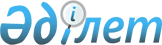 О внесении изменения в решение Экибастузского городского маслихата от 23 декабря 2020 года № 487/63 "Об определении специализированных мест для организации и проведения мирных собраний, порядка использования специализированных мест для организации и проведения мирных собраний, норм их предельной заполняемости, а также требований к материально-техническому и организационному обеспечению специализированных мест для организации и проведения мирных собраний, границ прилегающих территорий, в которых запрещено проведение пикетирования в городе Экибастуз"Решение Экибастузского городского маслихата Павлодарской области от 28 апреля 2021 года № 29/4. Зарегистрировано Департаментом юстиции Павлодарской области 18 мая 2021 года № 7282
      В соответствии с подпунктом 1) пункта 2 статьи 8 Закона Республики Казахстан от 25 мая 2020 года "О порядке организации и проведения мирных собраний в Республике Казахстан", Экибастузский городской маслихат РЕШИЛ:
      1. Внести в решение Экибастузского городского маслихата от 23 декабря 2020 года № 487/63 "Об определении специализированных мест для организации и проведения мирных собраний, порядка использования специализированных мест для организации и проведения мирных собраний, норм их предельной заполняемости, а также требований к материально-техническому и организационному обеспечению специализированных мест для организации и проведения мирных собраний, границ прилегающих территорий, в которых запрещено проведение пикетирования в городе Экибастуз" (зарегистрированное в Реестре государственной регистрации нормативных правовых актов за № 7109) следующее изменение:
      пункт 1 приложения 1 указанного решения изложить в следующей редакции:
      "1. Специализированные места для организации и проведения мирных собраний в городе Экибастуз в форме собрания, митинга:
      1) парк культуры и отдыха "Шахтер", расположенный по улице Шешембекова. Норма предельной заполняемости для организации и проведения мирных собраний в форме собрания, митинга - двести пятьдесят человек;
      2) сквер воинам-интернационалистам, расположенный по улице Бауыржан Момышұлы. Норма предельной заполняемости для организации и проведения мирных собраний в форме собрания, митинга - двести пятьдесят человек.".
      2. Контроль за исполнением настоящего решения возложить на постоянную комиссию городского маслихата по обеспечению прав и законных интересов граждан.
      3. Настоящее решение вводится в действие по истечении десяти календарных дней после дня его первого официального опубликования.
					© 2012. РГП на ПХВ «Институт законодательства и правовой информации Республики Казахстан» Министерства юстиции Республики Казахстан
				
      Председатель сессии Экибастузского

      городского маслихата 

Л. Бекбергенова

      Секретарь Экибастузского городского маслихата 

Б. Куспеков
